Grade 7 Social StudiesChapter 3Building Personal CapitalPage 54 ________________________ includes anything you have that can help you improve your economic situation.Some examples of types of personal capital might include: ___________________________________________________________________________________________________If you take advantage of a sale on soup (or something else), you will be able to __________ money by buying many cans on special instead of just one. This money can then be used to help you _______________ even more money.Owning a HomePage 55A family’s home is usually its biggest ________________________ investment.The portion of a home that a family pays to start off is called a ______________________.A mortgage is __________________________________________________________________________________________________________________________________________________Each month, the family makes a ________________________ that increases the amount of the house that it owns.Fill in the following diagram showing how a mortgage increases a family’s capital.  First Year 		5 years 	   10 years		15 years	    20 years  owning home		owning home	   owning home	owning home	    owning homeBreaking the Poverty Cycle People who are caught in the poverty cycle have little chance to increase their ________________________People can break the poverty cycle in many ways. One way that a person can break the poverty cycle is to ________________________________________________.The poverty cycle can also be broken when people ________________________ to help each other.A Closer Look: Habitat for HumanityPage 56					Answer the following questions. Who are Habitat for Humanity?__________________________________________________________________________________________________________________________________________________________________________________________________________________________________________________________________________________________________________________________________________________________________________________________________________________________What do they do to help people break out of the poverty cycle?__________________________________________________________________________________________________________________________________________________________________________________________________________________________________________________________________________________________________________________________________________________________________________________________________________________________What do the new homeowners have to contribute to the house or to Habitat for Humanity? 	________________________________________________________________________The newspaper article (page 56) Ana Nan has a son who is _____ years of age when their home was built.Ana Nan earns about   $ _____________  each year.The home that they built for her is valued at about $ ________________________Her mortgage on this new home is about $ _______________ per month.Ms. Nan and her son are said to be good examples of a ‘Habitat family’ because they are ________________________ and _______________________Ms. Nan worked as a ________________________ in her home country of Romania.More than ____________ hours of work went into the home.There is one Habitat home completed somewhere in the world every _____ minutes.Pretend your family has been selected to receive a Habitat for Humanity home. The work has gone great, you have done your share and put in your “sweat equity hours” and you have moved in. This is your first night in your new home. Write an entry in your diary about how you feel about this new home, the people who built it, and how you feel that this will help your family. Dear Diary, __________________________________________________________________________________________________________________________________________________________________________________________________________________________________________________________________________________________________________________________________________________________________________________________________________________________________________________________________________________________________________________________________________________________________________________________________________________________________________________________________________________________________________________________________________________________________________________________________________________________________________________________________________________________________________________________________________________________________________________________________________________________________________________________________________________________________________________________________________________________________________________________________________________________________________________________________________________________________________________________________________________________________________________________________________________________________________________________________________________________________________________________________________________________________________________________________________________________________________________________________________________________________________________________________________________________________________________________________________________________________________________________________________________________________________________________________________________________________________________________________________________________________________________________________________________________________________________________________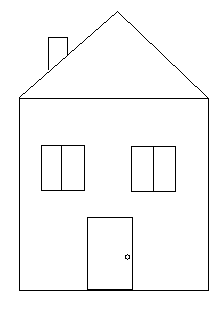 